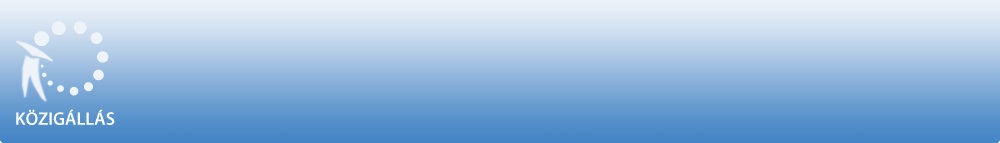 Budapesti Módszertani Szociális Központ és Intézményei a Közalkalmazottak jogállásáról szóló 1992. évi XXXIII. törvény 20/A. § alapján pályázatot hirdetBudapesti Módszertani Szociális Központ és Intézményei 
Anyag- és eszközgazdálkodási Csoport

anyaggazdálkodási előadó munkakör mellett anyag- és eszközgazdálkodási csoportvezető beosztás ellátására. A közalkalmazotti jogviszony időtartama:határozatlan idejű közalkalmazotti jogviszony Foglalkoztatás jellege: Teljes munkaidő A vezetői megbízás időtartama:

A vezetői megbízás határozott időre, 5 év-ig szól. A munkavégzés helye:Budapest, 1134 Budapest XIII. kerület, Dózsa György út 152. A beosztáshoz tartozó, illetve a vezetői megbízással járó lényeges feladatok:Anyag, eszköz beszerzési és anyaggazdálkodási feladatok ellátása. Anyaggazdálkodási munkafolyamatok szabályozása, irányítása, felügyelete. Beszerzések, közbeszerzések lebonyolítása. Raktárkezelés, leltározás, selejtezés, gépjármű üzemeltetési feladatok koordinálása. Kapcsolattartás a beszállítókkal. Illetmény és juttatások:Az illetmény megállapítására és a juttatásokra a Közalkalmazottak jogállásáról szóló 1992. évi XXXIII. törvény rendelkezései , valamint a(z) ) Kjt. szociális, gyermekjóléti és gyermekvédelmi ágazatban történő végrehajtásáról szóló 257/2000. (XII. 26.) Korm. rendelet 5. számú melléklete (szociális ágazati összevont pótlék), továbbá a BMSZKI belső szabályzatának (éves szinten bruttó 200.000.-Ft cafeteria), illetve belső utasításainak (utazási költségtérítés és éves szinten bruttó 60.000.-Ft ruházati költségtérítés) rendelkezései valamint a vezetői beosztásokhoz kapcsolódó keresetkiegészítések megállapításai. az irányadók. Pályázati feltételek:         Középiskola/gimnázium, szakirányú felsőfokú szakképesítés,          Anyagbeszerzői, raktári feladatokban szerzett munkatapasztalat - Legalább 1-3 év szakmai tapasztalat,          Felhasználói szintű MS Office (irodai alkalmazások),          Vagyonnyilatkozat tételi eljárás lefolytatása,         Magyar állampolgárság, büntetlen előélet, cselekvőképesség A pályázat elbírálásánál előnyt jelent:         Szociális vagy egészségügyi ellátásban eltöltött több éves szakmai tapasztalat.          CT-EcoSTAT program ismerete          Közbeszerzési ismeretek A pályázat részeként benyújtandó iratok, igazolások:         Részletes szakmai önéletrajz          Végzettséget igazoló okiratok másolata          Motivációs levél          Nyilatkozat arról, hogy a pályázó hozzájárul a pályázati anyagában foglalt személyes adatainak pályázati eljárással összefüggő kezeléséhez          Nyilatkozat arról, hogy a pályázó hozzájárul-e, hogy a BMSZKI a toborzó listáján a személyes adatait a pályázat elbírálását követően (sikertelen pályázat esetén) 4 hónapig nyilvántartsa és kezelje.          Érvényes hatósági erkölcsi bioznyítvány vagy nyilatkozat arról, hogy sikeres pályázat esetén, a jogszabálynak megfelelő érvényes hatósági erkölcsi bizonyítványt bemutatja A beosztás betölthetőségének időpontja:A beosztás a pályázatok elbírálását követően azonnal betölthető. A pályázat benyújtásának határideje: 2020. április 24. A pályázati kiírással kapcsolatosan további információt Kasza Éva nyújt, a 06/1/522-28-24 -os telefonszámon.A pályázatok benyújtásának módja:          Elektronikus úton a Személy- és munkaügyi csoport részére a allaspalyazat@bmszki.hu E-mail címen keresztül A pályázat elbírálásának módja, rendje:A pályázat beküldése előtt, kérjük olvassa el a pályázók személyes adatainak kezeléséről szóló BMSZKI adatvédelmi tájékoztatóját a www.bmszki.hu/adatvédelem oldalon. A benyújtott pályázatok értékelése alapján, a kiválasztott pályázók személyes meghallgatáson vesznek részt. A pályázókat írásban értesítjük. A határidőn túl érkező, valamint a pályázati feltételeknek tartalmilag nem megfelelő, illetve hiányos pályázatokat nem áll módunkban elfogadni. A pályázat elbírálásának határideje: 2020. április 30. A pályázati kiírás további közzétételének helye, ideje:          www.bmszki.hu - 2020. április 6.         www.budapest.hu - 2020. április 6.         www.3sz.hu - 2020. április 6.A munkáltatóval kapcsolatos egyéb lényeges információ: Kérjük az e-mail tárgy rovatában feltüntetni a pályázati adatbázisban szereplő azonosító számot: "MÜ/576-1/2020" valamint a munkakör megnevezését: "anyag- és eszközgazdálkodási csoportvezető". Sikeres pályázat esetén, a munkába állás feltétele: belépés napján érvényes, 3 hónapon belüli hatósági erkölcsi bizonyítvány bemutatása és a BMSZKI foglalkozás-egészségügyi orvosa által kiállított elsőfokú munkaköri orvosi alkalmassági vélemény leadása. A munkáltatóval kapcsolatban további információt a www.bmszki.hu honlapon szerezhet. 